OUTIL 5UTILISER LE CASH POUR L'ASSISTANCE À L’HYGIÈNE MENSTRUELLE Gestion de l’Hygiène Menstruelle (GHM) en situation d’Urgence/FICR/Version piloteAPERÇUUtiliser les Interventions Basées sur du Cash (IBC) pour fournir des produits d’hygiène peut offrir plus de liberté aux femmes et aux jeunes filles en leur permettant de choisir les produits sanitaires qu’elles préfèrent, auxquels elles sont habituées ou ceux qu’elles se sentent le plus à l’aise d’employer. Il a également été prouvé que le fait d’utiliser des bons plutôt que des distributions de produits augmentait la satisfaction des bénéficiaires, s’avérait plus pratique, limitait les risques de sécurité liés aux distributions, augmentait les revenus des vendeurs locaux et économisait du temps et de l’argent à l’équipe de mise en œuvre.La décision permettant d’opter pour la réponse la plus adaptée (en nature, en espèces ou sous forme de bons) et la plus réalisable pour l’hygiène menstruelle dépend de nombreux facteurs, parmi lesquels on peut citer les préférences des bénéficiaires, les marchés opérationnels, l’accès aux marchés, la disponibilité des produits d’hygiène menstruelle adaptés, la sécurité et la sûreté du personnel, des volontaires et des bénéficiaires, la dynamique du ménage et les objectifs du programme. En complément, les compétences et les mécanismes de transfert financiers de la Société nationale (ex. paiements par téléphone mobile, bons papiers, cartes bancaires, etc.) jouent également un rôle essentiel dans la prise de décision.Cet outil offre : Des questions et des considérations clés quant à l'évaluation de l'utilisation de cash pour l'hygiène menstruelle, Des exemples portant sur la façon dont les interventions sous forme de cash pourraient être utilisées pour l’hygiène menstruelle, Un exemple de table des Paniers de Dépenses Minimales (PDM) utilisé pour définir et calculer la valeur de l’allocation/du bon,Un exemple de formulaire à utiliser pour collecter de l’information provenant des marchés locaux sur le type de produits d’hygiène menstruelle disponibles, leur coût et d’autres spécificités importantes (ex. capacité d’absorption des serviettes hygiéniques, style – avec ou sans ailettes, taille et style des sous-vêtements, etc.). Contactez le Point Focal Cash, au niveau du pays ou de la région, susceptible d’apporter, dès le départ, un appui et des conseils. Des informations complémentaires se trouvent dans les documents suivants : IFRC Guidelines for Cash Transfer Programming, IFRC Market Analysis Guidance et  Red Cross Red Crescent Cash in Emergencies Toolkit.QUESTIONS ET CONSIDÉRATIONS CLÉS POUR L’ÉVALUATIONLes questions clés auxquelles répondre pour faciliter la prise de décision :Est-ce que les besoins identifiés peuvent être satisfaits grâce à des produits et/ou à des services spécifiques ou via du cash/des bons ?Est-ce que l’IBC est conforme aux politiques gouvernementales locales ?Est-ce que les marchés sont accessibles à l’issue d’une situation d’urgence ?Est-ce que les produits nécessaires se trouvent en quantité suffisante et à des prix acceptables sur les marchés locaux ?Est-ce que la SN a la capacité interne (programmatique, financière, logistique) de mener des interventions en cash ou est-ce qu’elle a déjà mis en œuvre des programmes cash par le passé ? Est-ce que la FICR dispose des capacités RH en terme d’expertise Cash disponible dans le pays ?Est-ce que l’assistance sous forme de cash constitue une option préférée par les bénéficiaires ? Se rappeler que, bien que les femmes et les jeunes filles soient les utilisatrices finales des produits d’hygiène menstruelle, elles peuvent ne pas être les « décisionnaires » quant à la façon dont les ressources du ménage sont dépensées ou à ce qui est acheté. Même si le Programme de Transferts Monétaires (PTM) peut cibler les femmes et les jeunes filles de façon individuelle (plutôt qu’au niveau du foyer), il est important de comprendre les dynamiques locales de prise de décision et de dépenses des ménages. Dans certains contextes, les femmes et les jeunes filles peuvent ne pas se sentir à l’aise d’acheter des produits d’hygiène menstruelle tels que des serviettes hygiéniques auprès de vendeurs-hommes, ou lorsqu’on peut les voir en train d'acheter des articles sanitaires à des vendeurs. Il est important de tenir compte et de comprendre ces aspects lorsque l’on évalue l’adaptation au contexte des options de réponse (cash/bon ou en nature).  Les préférences des femmes et des jeunes filles pour différents types de produits sanitaires peuvent être différentes avant et après une situation d’urgence. Lorsque des femmes et des jeunes filles ont été déplacées du fait de situations d’urgence ou de crises, il faut se souvenir que les produits disponibles peuvent s’avérer différents de ceux qu’elles avaient l’habitude d’utiliser « chez elles » avant cette situation d’urgence. Elles peuvent ne pas se sentir à l’aise ou ne pas avoir d’expérience quant à l’utilisation du type de serviettes ou des autres produits disponibles. En cas d’utilisation de cash/bons comme modalité de réponse, il est vital de s’assurer que les femmes et les jeunes filles bénéficient d’une démonstration et d’une formation sur la façon d’utiliser, de laver, de sécher, de jeter, etc. leurs produits menstruels, tout autant que de s’assurer qu’elles reçoivent des informations pratiques et factuelles (y compris des matériels IEC) sur l’hygiène personnelle, la façon de rester en bonne santé et le processus menstruel. EXEMPLES D’UTILISATION DE PROGRAMME DE TRANSFERTS MONETAIRES (PTM) POUR L’HYGIÈNE MENSTRUELLE Quelques exemples de la façon dont le PTM peut être utilisé pour l’hygiène menstruelle : Des subventions ou des bons d’achat offerts aux femmes et aux jeunes filles pour qu’elles puissant acheter leurs produits d’hygiène menstruelle (serviettes, sous-vêtements et savon – en s’assurant de ne pas oublier des éléments d’appui essentiels tels que des seaux, des cordes, des pinces à linge, des pochettes ou des sacs pour plus d'intimité). Les subventions et les bons peuvent être restrictifs (ex. ils doivent servir à acheter certains types de produits auprès de certains vendeurs) ou non-restrictifs (ex. elles décident de ce qu’elles veulent acheter en fonction de leurs besoins prioritaires). Les subventions en cash ou les bons d’achat destinés aux foyers pour l’eau, la construction ou les améliorations à apporter aux latrines ou aux douches. Les subventions ou les bons peuvent être conditionnels (ex. fournis une fois que le foyer a atteint une étape comme le fait de disposer de murs ou d’une protection privative autour des toilettes, ou la construction d’une installation pour se laver les mains). Ils peuvent cibler des groupes vulnérables (ex. cibler des mineurs non accompagnés, des foyers gérés par des femmes ou des jeunes filles souffrant de handicaps physiques ou d’apprentissage). Les mécanismes d’argent-contre-travail pour l’entretien et l’exploitation de latrines communales, de douches ou pour la collecte, le transport et la gestion des déchets solides (Note : il faut tenir compte des équipements destinés à la protection personnelle des personnes manipulant les déchets menstruels). PANIER DE DÉPENSES MINIMUM (PDM) POUR L’ HYGIÈNE MENSTRUELLE Le Panier de Dépenses Minimum(PDM)/Minimum Expenditure Basket (MEB) est un outil utilisé pour définir et calculer la valeur d’une subvention (ou d’un bon). Pour l’hygiène menstruelle, le PDM est calculé pour une femme ou une adolescente (PAS pour un foyer ou une famille). Il existe un certain nombre d’éléments essentiels dont les femmes et les jeunes filles doivent disposer afin de pouvoir gérer leurs règles. Ces éléments minimums sont listés dans l’Outil 8 « Éléments de base à inclure dans les kits d’hygiène menstruelle ». Le PDM pour l’hygiène menstruelle doit être harmonisé et comprend : Les éléments initiaux essentiels (kit complet) : nécessaires tous les 12 moisLe réapprovisionnement d’éléments consommables (kit de complément) : nécessaires tous les 3 moisTous les éléments additionnels nécessaires, de même que les détails spécifiques portant sur les produits menstruels (ex. style de serviettes, couleur des vêtements et des sous-vêtements, type et parfum du savon, etc.) doivent être discutés directement avec les femmes et les jeunes filles dans des groupes de discussions. Se souvenir qu’il faut également consulter les femmes et les jeunes filles sur le « comment » (et pas seulement le « quoi »).Un exemple de PDM pour les serviettes hygiéniques jetables est présenté ci-dessous. Noter qu’il y a : Un transfert initial (PONCTUEL) puis, Un transfert de réapprovisionnement ou de complément (RECURRENT) tous les 3 mois EXEMPLE DE FORMULAIRE POUR COLLECTER DES INFORMATIONS SUR LES ÉLÉMENTS DE GHM Adaptez et utilisez cet exemple de formulaire pour collecter de l’information sur la disponibilité et le prix des éléments d’hygiène menstruelle sur les marchés locaux. Utilisez cette information pour compléter le PDM.  Localisation Disponibilité et prix des produits liés à la GHM DÉPENSES INITIALES (PONCTUELLES) DE DENRÉES NON ALIMENTAIRES (DNA) POUR L’HYGIÈNE MENSTRUELLE DÉPENSES INITIALES (PONCTUELLES) DE DENRÉES NON ALIMENTAIRES (DNA) POUR L’HYGIÈNE MENSTRUELLE DÉPENSES INITIALES (PONCTUELLES) DE DENRÉES NON ALIMENTAIRES (DNA) POUR L’HYGIÈNE MENSTRUELLE DÉPENSES INITIALES (PONCTUELLES) DE DENRÉES NON ALIMENTAIRES (DNA) POUR L’HYGIÈNE MENSTRUELLE DÉPENSES INITIALES (PONCTUELLES) DE DENRÉES NON ALIMENTAIRES (DNA) POUR L’HYGIÈNE MENSTRUELLE ProduitsQuantité par femme ou jeune fillePrix à l’unité 
(monnaie locale)Dépenses par femme ou jeune fille (monnaie locale)CommentairesServiettes hygiéniques jetables (paquet, minimum de 8 serviettes par paquet) 60.0Produits cohérents avec les éléments FICR minimum des kits de GHM, et des éléments supplémentaires demandés par les femmes et les jeunes filles.  (Ex. serviettes, sous-vêtements et savon pour se laver ne sont pas, à eux seuls, suffisants – les femmes et les jeunes filles doivent être aidées en leur fournissant des seaux, des cordes, des pinces à linge, du savon de lavage, des sacs ou des pochettes pour l’intimité de même que des éléments additionnels optionnels en fonction du contexte tels que des torches, des jupes ou des vêtements, des sacs supplémentaires pour jeter et ainsi de suite). Savon pour se laver (100 grammes minimum) 60.0Produits cohérents avec les éléments FICR minimum des kits de GHM, et des éléments supplémentaires demandés par les femmes et les jeunes filles.  (Ex. serviettes, sous-vêtements et savon pour se laver ne sont pas, à eux seuls, suffisants – les femmes et les jeunes filles doivent être aidées en leur fournissant des seaux, des cordes, des pinces à linge, du savon de lavage, des sacs ou des pochettes pour l’intimité de même que des éléments additionnels optionnels en fonction du contexte tels que des torches, des jupes ou des vêtements, des sacs supplémentaires pour jeter et ainsi de suite). Sous-vêtements (coton) 30.0Produits cohérents avec les éléments FICR minimum des kits de GHM, et des éléments supplémentaires demandés par les femmes et les jeunes filles.  (Ex. serviettes, sous-vêtements et savon pour se laver ne sont pas, à eux seuls, suffisants – les femmes et les jeunes filles doivent être aidées en leur fournissant des seaux, des cordes, des pinces à linge, du savon de lavage, des sacs ou des pochettes pour l’intimité de même que des éléments additionnels optionnels en fonction du contexte tels que des torches, des jupes ou des vêtements, des sacs supplémentaires pour jeter et ainsi de suite). Des petites pochettes ou des sacs pour le transport10.0Produits cohérents avec les éléments FICR minimum des kits de GHM, et des éléments supplémentaires demandés par les femmes et les jeunes filles.  (Ex. serviettes, sous-vêtements et savon pour se laver ne sont pas, à eux seuls, suffisants – les femmes et les jeunes filles doivent être aidées en leur fournissant des seaux, des cordes, des pinces à linge, du savon de lavage, des sacs ou des pochettes pour l’intimité de même que des éléments additionnels optionnels en fonction du contexte tels que des torches, des jupes ou des vêtements, des sacs supplémentaires pour jeter et ainsi de suite). Des seaux en plastique avec des couvercles (capacité de 6 à 10 litres) ou des bassines pour se laver 10.0Produits cohérents avec les éléments FICR minimum des kits de GHM, et des éléments supplémentaires demandés par les femmes et les jeunes filles.  (Ex. serviettes, sous-vêtements et savon pour se laver ne sont pas, à eux seuls, suffisants – les femmes et les jeunes filles doivent être aidées en leur fournissant des seaux, des cordes, des pinces à linge, du savon de lavage, des sacs ou des pochettes pour l’intimité de même que des éléments additionnels optionnels en fonction du contexte tels que des torches, des jupes ou des vêtements, des sacs supplémentaires pour jeter et ainsi de suite). Elément additionnel 10.0Produits cohérents avec les éléments FICR minimum des kits de GHM, et des éléments supplémentaires demandés par les femmes et les jeunes filles.  (Ex. serviettes, sous-vêtements et savon pour se laver ne sont pas, à eux seuls, suffisants – les femmes et les jeunes filles doivent être aidées en leur fournissant des seaux, des cordes, des pinces à linge, du savon de lavage, des sacs ou des pochettes pour l’intimité de même que des éléments additionnels optionnels en fonction du contexte tels que des torches, des jupes ou des vêtements, des sacs supplémentaires pour jeter et ainsi de suite). Elément additionnel  20.0Produits cohérents avec les éléments FICR minimum des kits de GHM, et des éléments supplémentaires demandés par les femmes et les jeunes filles.  (Ex. serviettes, sous-vêtements et savon pour se laver ne sont pas, à eux seuls, suffisants – les femmes et les jeunes filles doivent être aidées en leur fournissant des seaux, des cordes, des pinces à linge, du savon de lavage, des sacs ou des pochettes pour l’intimité de même que des éléments additionnels optionnels en fonction du contexte tels que des torches, des jupes ou des vêtements, des sacs supplémentaires pour jeter et ainsi de suite). Elément additionnel 30.0Produits cohérents avec les éléments FICR minimum des kits de GHM, et des éléments supplémentaires demandés par les femmes et les jeunes filles.  (Ex. serviettes, sous-vêtements et savon pour se laver ne sont pas, à eux seuls, suffisants – les femmes et les jeunes filles doivent être aidées en leur fournissant des seaux, des cordes, des pinces à linge, du savon de lavage, des sacs ou des pochettes pour l’intimité de même que des éléments additionnels optionnels en fonction du contexte tels que des torches, des jupes ou des vêtements, des sacs supplémentaires pour jeter et ainsi de suite). Elément additionnel 40.0Produits cohérents avec les éléments FICR minimum des kits de GHM, et des éléments supplémentaires demandés par les femmes et les jeunes filles.  (Ex. serviettes, sous-vêtements et savon pour se laver ne sont pas, à eux seuls, suffisants – les femmes et les jeunes filles doivent être aidées en leur fournissant des seaux, des cordes, des pinces à linge, du savon de lavage, des sacs ou des pochettes pour l’intimité de même que des éléments additionnels optionnels en fonction du contexte tels que des torches, des jupes ou des vêtements, des sacs supplémentaires pour jeter et ainsi de suite). Elément additionnel 50.0Produits cohérents avec les éléments FICR minimum des kits de GHM, et des éléments supplémentaires demandés par les femmes et les jeunes filles.  (Ex. serviettes, sous-vêtements et savon pour se laver ne sont pas, à eux seuls, suffisants – les femmes et les jeunes filles doivent être aidées en leur fournissant des seaux, des cordes, des pinces à linge, du savon de lavage, des sacs ou des pochettes pour l’intimité de même que des éléments additionnels optionnels en fonction du contexte tels que des torches, des jupes ou des vêtements, des sacs supplémentaires pour jeter et ainsi de suite). Total des dépenses de PNA (pour la GHM) par femme ou par adolescenteTotal des dépenses de PNA (pour la GHM) par femme ou par adolescenteTotal des dépenses de PNA (pour la GHM) par femme ou par adolescente0.0Produits cohérents avec les éléments FICR minimum des kits de GHM, et des éléments supplémentaires demandés par les femmes et les jeunes filles.  (Ex. serviettes, sous-vêtements et savon pour se laver ne sont pas, à eux seuls, suffisants – les femmes et les jeunes filles doivent être aidées en leur fournissant des seaux, des cordes, des pinces à linge, du savon de lavage, des sacs ou des pochettes pour l’intimité de même que des éléments additionnels optionnels en fonction du contexte tels que des torches, des jupes ou des vêtements, des sacs supplémentaires pour jeter et ainsi de suite). DÉPENSES RÉCURRENTES (REMPLACEMENT DE CONSOMMABLES) DE DENRÉES NON ALIMENTAIRES (DNA) POUR L’HYGIÈNE MENSTRUELLEDÉPENSES RÉCURRENTES (REMPLACEMENT DE CONSOMMABLES) DE DENRÉES NON ALIMENTAIRES (DNA) POUR L’HYGIÈNE MENSTRUELLEDÉPENSES RÉCURRENTES (REMPLACEMENT DE CONSOMMABLES) DE DENRÉES NON ALIMENTAIRES (DNA) POUR L’HYGIÈNE MENSTRUELLEDÉPENSES RÉCURRENTES (REMPLACEMENT DE CONSOMMABLES) DE DENRÉES NON ALIMENTAIRES (DNA) POUR L’HYGIÈNE MENSTRUELLEDÉPENSES RÉCURRENTES (REMPLACEMENT DE CONSOMMABLES) DE DENRÉES NON ALIMENTAIRES (DNA) POUR L’HYGIÈNE MENSTRUELLEProduitsQuantité par femme ou jeune fillePrix à l’unité 
(monnaie locale)Dépenses par femme ou jeune fille (monnaie locale)CommentairesServiettes hygiéniques jetables (paquet, minimum de 8 serviettes par paquet) 60.0Éléments cohérents avec les éléments FICR minimum des kits de GHM, et des éléments supplémentaires demandés par les femmes et les jeunes filles. (Ex. Serviettes, sous-vêtements et savon pour se laver ne sont pas, à eux seuls, suffisants – les femmes et les jeunes filles doivent être aidées en leur fournissant des seaux, des cordes, des pinces à linge, du savon de lavage, des sacs ou des pochettes pour l’intimité de même que des éléments additionnels optionnels en fonction du contexte tels que des torches, des jupes ou des vêtements, des sacs supplémentaires pour jeter et ainsi de suite). Savon pour se laver (100 grammes minimum) 60.0Éléments cohérents avec les éléments FICR minimum des kits de GHM, et des éléments supplémentaires demandés par les femmes et les jeunes filles. (Ex. Serviettes, sous-vêtements et savon pour se laver ne sont pas, à eux seuls, suffisants – les femmes et les jeunes filles doivent être aidées en leur fournissant des seaux, des cordes, des pinces à linge, du savon de lavage, des sacs ou des pochettes pour l’intimité de même que des éléments additionnels optionnels en fonction du contexte tels que des torches, des jupes ou des vêtements, des sacs supplémentaires pour jeter et ainsi de suite). Elément additionnel 10.0Éléments cohérents avec les éléments FICR minimum des kits de GHM, et des éléments supplémentaires demandés par les femmes et les jeunes filles. (Ex. Serviettes, sous-vêtements et savon pour se laver ne sont pas, à eux seuls, suffisants – les femmes et les jeunes filles doivent être aidées en leur fournissant des seaux, des cordes, des pinces à linge, du savon de lavage, des sacs ou des pochettes pour l’intimité de même que des éléments additionnels optionnels en fonction du contexte tels que des torches, des jupes ou des vêtements, des sacs supplémentaires pour jeter et ainsi de suite). Elément additionnel  20.0Éléments cohérents avec les éléments FICR minimum des kits de GHM, et des éléments supplémentaires demandés par les femmes et les jeunes filles. (Ex. Serviettes, sous-vêtements et savon pour se laver ne sont pas, à eux seuls, suffisants – les femmes et les jeunes filles doivent être aidées en leur fournissant des seaux, des cordes, des pinces à linge, du savon de lavage, des sacs ou des pochettes pour l’intimité de même que des éléments additionnels optionnels en fonction du contexte tels que des torches, des jupes ou des vêtements, des sacs supplémentaires pour jeter et ainsi de suite). Elément additionnel 30.0Éléments cohérents avec les éléments FICR minimum des kits de GHM, et des éléments supplémentaires demandés par les femmes et les jeunes filles. (Ex. Serviettes, sous-vêtements et savon pour se laver ne sont pas, à eux seuls, suffisants – les femmes et les jeunes filles doivent être aidées en leur fournissant des seaux, des cordes, des pinces à linge, du savon de lavage, des sacs ou des pochettes pour l’intimité de même que des éléments additionnels optionnels en fonction du contexte tels que des torches, des jupes ou des vêtements, des sacs supplémentaires pour jeter et ainsi de suite). Elément additionnel 40.0Éléments cohérents avec les éléments FICR minimum des kits de GHM, et des éléments supplémentaires demandés par les femmes et les jeunes filles. (Ex. Serviettes, sous-vêtements et savon pour se laver ne sont pas, à eux seuls, suffisants – les femmes et les jeunes filles doivent être aidées en leur fournissant des seaux, des cordes, des pinces à linge, du savon de lavage, des sacs ou des pochettes pour l’intimité de même que des éléments additionnels optionnels en fonction du contexte tels que des torches, des jupes ou des vêtements, des sacs supplémentaires pour jeter et ainsi de suite). Elément additionnel 50.0Éléments cohérents avec les éléments FICR minimum des kits de GHM, et des éléments supplémentaires demandés par les femmes et les jeunes filles. (Ex. Serviettes, sous-vêtements et savon pour se laver ne sont pas, à eux seuls, suffisants – les femmes et les jeunes filles doivent être aidées en leur fournissant des seaux, des cordes, des pinces à linge, du savon de lavage, des sacs ou des pochettes pour l’intimité de même que des éléments additionnels optionnels en fonction du contexte tels que des torches, des jupes ou des vêtements, des sacs supplémentaires pour jeter et ainsi de suite). Total des dépenses de PNA (pour la GHM) par femme ou par jeune adolescenteTotal des dépenses de PNA (pour la GHM) par femme ou par jeune adolescenteTotal des dépenses de PNA (pour la GHM) par femme ou par jeune adolescente0.0Éléments cohérents avec les éléments FICR minimum des kits de GHM, et des éléments supplémentaires demandés par les femmes et les jeunes filles. (Ex. Serviettes, sous-vêtements et savon pour se laver ne sont pas, à eux seuls, suffisants – les femmes et les jeunes filles doivent être aidées en leur fournissant des seaux, des cordes, des pinces à linge, du savon de lavage, des sacs ou des pochettes pour l’intimité de même que des éléments additionnels optionnels en fonction du contexte tels que des torches, des jupes ou des vêtements, des sacs supplémentaires pour jeter et ainsi de suite). Ville Nom du marché/du lieu d’achat ProduitEst-ce qu’il est disponible ?Oui ou NonPrix : 3 premières marques (monnaie locale) Autres informations1Paquet de serviettes hygiéniques jetables (absorption normale) Écrire le nom de la marqueécrire le prixCombien de serviettes y a-t-il dans un paquet? Adhérentes au fond du sous-vêtement?2Sous-vêtements – coton, taille élastiquée, style « bikini » de façon à pouvoir utiliser des serviettes avec des ailettesCouleurs et tailles disponibles? 3Des serviettes hygiéniques lavables et réutilisables* Serviettes de tissu cousues pour cet usage ou morceaux de tissu de coton doux et absorbants.4Des seaux en plastique avec des couvercles, d’une capacité d’environ 7 litres, opaques 5Barres ou pains de savon pour se laver Combien de grammes (taille) ? 6Lessive (pour laver les serviettes et les vêtements) En pain ou en poudre ? Combien de grammes ? 7Cordes (pour étendre le linge) en plastique ou assimilé Longueur en mètres ? 8Des pinces à linge en plastique (pour attacher les serviettes et les sous-vêtements sur les cordes à linge)Nombre de pinces par paquet ? 9 Des petits étendoirs à linge pour les serviettes et les sous-vêtements (rond, avec des pinces en haut pour suspendre)10Des petits sacs en plastique, d’une contenance d’1 - 2 L, avec des poignées, d’une couleur qui ne soit pas noire11Des pochettes pour ranger ou transporter des serviettes, de petites tailles, opaquesAjouter d’autres éléments si nécessaire ; par exemple : Ajouter d’autres éléments si nécessaire ; par exemple : Ajouter d’autres éléments si nécessaire ; par exemple : Ajouter d’autres éléments si nécessaire ; par exemple : Ajouter d’autres éléments si nécessaire ; par exemple : 12Tampons (paquet de) Normal ou super absorbant ? Avec ou sans applicateur ? Combien dans un paquet ? 13Des vêtements adaptés localement tels que kanga, sulu etc.  14Torche… … 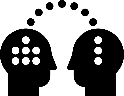 EXEMPLE DE TERRAIN – EXTERNE En 2014 le Conseil des Réfugiés Norvégien (CRN) a distribué des kits d’hygiène familiaux aux réfugiés et aux personnes déplacées internes (PDI) dans le cadre de la crise syrienne.  Le suivi post-distribution a mis en évidence le fait que les serviettes hygiéniques, les serviettes et les épingles de sûreté avaient un faible taux d’utilisation. Le principal problème venait du fait que les kits standards familiaux ne tenaient pas compte de la taille de la famille, des préférences des bénéficiaires ou des besoins en matière d’hygiène. La distribution des kits a également affaibli les marchés locaux et nécessitait une chaîne d’approvisionnement complexe. Une étude de marché a été réalisée et il a été préconisé que les acteurs humanitaires envisagent d’utiliser une approche basée sur le marché avec des bons pour les produits d’hygiène. Voir ‘Market survey for essential hygiene items, Kurdistan, Iraq, July 2014’ by NRC and UNICEF. En 2014 le Conseil des Réfugiés Norvégien (CRN) a distribué des kits d’hygiène familiaux aux réfugiés et aux personnes déplacées internes (PDI) dans le cadre de la crise syrienne.  Le suivi post-distribution a mis en évidence le fait que les serviettes hygiéniques, les serviettes et les épingles de sûreté avaient un faible taux d’utilisation. Le principal problème venait du fait que les kits standards familiaux ne tenaient pas compte de la taille de la famille, des préférences des bénéficiaires ou des besoins en matière d’hygiène. La distribution des kits a également affaibli les marchés locaux et nécessitait une chaîne d’approvisionnement complexe. Une étude de marché a été réalisée et il a été préconisé que les acteurs humanitaires envisagent d’utiliser une approche basée sur le marché avec des bons pour les produits d’hygiène. Voir ‘Market survey for essential hygiene items, Kurdistan, Iraq, July 2014’ by NRC and UNICEF. 